ПАВЛОГРАДСЬКА МІСЬКА РАДАВИКОНАВЧИЙ КОМІТЕТР О З П О Р Я Д Ж Е Н Н ЯМІСЬКОГО   ГОЛОВИ┌                                                    ┐   Про відзначення 236-ї річниці    міста Павлограда             Згідно з п.1,19,20 ч.4 ст.42  Закону України “Про місцеве самоврядування в Україні”, з метою пропаганди історії та традицій міста, підтримки здобутків і надбань павлоградців, виховання у населення поваги до видатних подій і з нагоди 236-ї річниці заснування міста та 77-ї річниці визволення від нацистських окупантів:1. Створити організаційний комітет з підготовки та відзначення Дня міста Павлоград та затвердити його склад (додається).          2. Затвердити заходи зі святкування Дня міста Павлоград  з дотриманням вимог карантинних умов (додаються).         	 3. Координацію роботи щодо виконання даного розпорядження покласти на заступників міського голови згідно з розподілом функціональних повноважень, контроль  залишаю за собою.Секретар міської ради								Є.В.Аматов	ЗАТВЕРДЖЕНО	Розпорядження міського голови	08.09.2020р. №215-рС К Л А Дорганізаційного комітету з підготовки та відзначенняДня міста Павлограда Начальник відділу культури	Павлоградської міської ради						В.М.Селіна	ЗАТВЕРДЖЕНО	Розпорядження міського голови	08.09.2020р. №215-рЗаходи зі святкування Дня міста ПавлоградНачальник відділу культуриПавлоградської міської ради						   В.М.Селіна08.09.2020р.м.Павлоград№215-рВершина Анатолій Олексійович--міський голова, голова оргкомітетуМовчанВіталій Сергійович--перший заступник міського голови, заступник голови оргкомітетуАматовЄвгеній Вадимович--секретар міської ради, заступник голови оргкомітетуШулікаОлена Олександрівна--заступник міського голови з питань діяльності виконавчих органів ради, заступник голови оргкомітетуРадіоновОлександр Миколайович--заступник міського голови з питань діяльності виконавчих органів ради, заступник голови оргкомітетуПацкоСвітлана Григорівна--заступник міського голови з питань діяльності виконавчих органів ради, заступник голови оргкомітетуШуміловаСвітлана Миколаївна--керуючий справами виконкому, заступник голови оргкомітетуСеліна Вікторія Миколаївна- - начальник відділу культури, заступник голови оргкомітетуРоїк Раїса Василівна--начальник фінансового управлінняКусочкінаСвітлана Миколаївна--начальник відділу з питань  розвитку підприємництва та залучення інвестицій   2                                          Продовження додатка  2                                          Продовження додатка  2                                          Продовження додатка  2                                          Продовження додаткаКашталян Микола Васильович--начальник відділу організаційної роботи та взаємодії з громадськістю Вершина  Ліна Вікторівна завідувач сектору  з питань кадрової роботи та       нагородДугінОлександр Петрович- - начальник відділу з питань сім'ї, молоді та спорту  Дем'яненко Ірина Вікторівна--начальник відділу освіти Дейнеженко Юлія Сергіївна--начальник відділу охорони здоров'я  ЗавгороднійАндрій Юрійович --начальник управління комунального господарства та будівництва БобровницькаЛідія Володимирівна --начальник управління соціального захисту населення КонстантиновКостянтин Володимирович--завідувач сектору по роботі    транспорту та зв'язкуШаповал Олександр Михайлович--завідувач сектору взаємодії з правоохоронними органами та мобілізаційної роботиМирошниченкоНаталя Євгеніївна--директор КЗ “Павлоградський міський територіальний центр соціального обслуговування”ВільховаСвітлана Вікторівна--директор Павлоградського міського центру соціальних служб для сім'ї, дітей та молоді	КоріневськийВасиль Вікторович --директор КП “ЗАТИШНЕ МІСТО”СінюковБорис Анварович--директор КП “ПАВЛОГРАД-СВІТЛО”ШапкунВолодимир Олексійович--директор КП “Спеціалізована Агенція Ритуал”                                       3                                         Продовження додатка                                       3                                         Продовження додатка                                       3                                         Продовження додатка                                       3                                         Продовження додаткаТіщенко Сергій ОлексійовичТіщенко Сергій Олексійович- директор КП «Муніципальна варта»МогильнийМикола ІвановичМогильнийМикола Іванович-директор КБУ “Міський культурно-дозвільницький центр” ВедмідьТетяна ІванівнаВедмідьТетяна Іванівна-директор КЗ “Павлоградський історико-краєзнавчий музей” КерімовРуслан РахибовичКерімовРуслан Рахибович-директор КП “Павлоградська телерадіокомпанія” МиславськийОлександр Вікторович МиславськийОлександр Вікторович -начальник Павлоградського міськрайонного управління ГУ ДСНС України в Дніпропетровській області  (за згодою)БрандисОлексій ВалерійовичБрандисОлексій Валерійович-начальник Павлоградського відділу поліції ГУНП у Дніпропетровській області (за згодою)ШлегаДенис ОлексійовичШлегаДенис Олексійович-командир військової частини 3024 (за згодою)Білякін Юрій ГригоровичБілякін Юрій Григорович-голова Ради ветеранів м. Павлоград (за згодою)СторчаковВолодимир ОлександровичСторчаковВолодимир Олександрович-голова г/о «Діти війни» (за згодою)БезверхаІнна ВікторівнаБезверхаІнна Вікторівна-голова Молодіжної ради (за згодою)№з/пНазва заходуДата та місце проведенняВідповідальні 1Провести святкові акції «З днем народження, рідне місто!» з демонстрацією на офіційному сайті, ПТРК, у ЗМІ, на сайтах  закладах освіти та культури тощоПідготувати відеоролики з святковим поздоровлення для демонстрації на вуличному екрані та ПТРК16-18.09.20Кашталян М.В., Селіна В.М., Дем’яненко І.В., Дугін О.П., Керімов Р.Р.2Провести об’їзд з відвідуванням на дому з метою привітання почесних громадян міста, ветеранів АТО/ООС, ветеранів Другої Світової війни, ЧАЕС, видатних павлоградців, Ради ветеранів, родин загиблих АТО/ООСдо 17.09.20Бобровницька Л.В.,Селіна В.М., Дем’яненко І.В.,Кашталян М.В.,Дугін О.П.,Рибалко Т.І.3Провести вшанування загиблих та церемонію покладання квітів до пам'ятного знаку ст.Павлоград-2 та з нагоди 77-ї річниці визволення від нацистських окупантів міста (згідно вимог карантинних умов)17.09.2010.00 Ст. Павлоград-2Селіна В.М.Дем’яненко І.В. Завгородній А.Ю.Коріневський В.В.Кашталян М.В.Могильний М.І.4Провести церемонію покладання квітів до  меморіалів та обелісків з метою вшанування пам’яті загиблих під час визволення міста (з дотримання вимог карантинних умов)17.09.2010.00Пам’ятні знаки, братські кладовищаДем’яненко І.В., Селіна В.М.,Завгородній А.Ю.,Коріневський В.В., Шапкун В.О.5Провести церемонію  нагородження переможців ІІ міського конкурсу відеороликів “Рідне місто в об'єктиві”17.09.2018.00-19.00Скв.ім.ШевченкаСеліна В.М.,Дем’яненко І.В.,Кашталян М.В.,Керімов Р.Р.Могильний М.І.6Організувати фотовиставку В.Шальского «Мої павлоградці!»17-18.09.20Скв.ім.Шевченкавул. СоборнаСеліна В.М.,Могильний М.І.7Організувати та провести святкову урочистість та вшанування загиблих, присвячену 236-річниці м. Павлограда (згідно вимог карантинних умов)18.09.2010.00Алея СлавиСеліна В.М.,Могильний М.І.,Дем’яненко І.В.,Кашталян М.В. 2                                             Продовження додатка 2                                             Продовження додатка 2                                             Продовження додатка 2                                             Продовження додатка09-11.09.20шкільні бібліотеки, заклади ЦБСДем’яненко І.В.,Селіна В.М.,Бондаренко Л.М.8Провести молебень за місто в Спасо – Нерукотворного Образу Кафедрального Соборі18.09.20 11.00Спасо – Нерукотворного Образу Кафедрального СоборуПров. Музейний,1Кашталян М.В., Селіна В.М.,Бобровницька Л.В.9Організувати та провести відкриття скейтленд-парку 18.09.2014.00ЗОШ №16Дугін О.П., Селіна В.М.,Дем’яненко І.В.,Могильний М.І.,Коріневський В.В.10Організувати фотозони «З днем народження, рідне місто!»18.09.20Протягом дняЗаклади культури, освіти, спортуСеліна В.М.,Дем’яненко І.В.,Дугін О.П.11Організувати та провести акцію від молодіжної ради (з дотримання вимог карантинних умов)18.09.2016.00Мкр.ім.18 ВересняДугін О.П.Безверха І.О.Єрмаков О.12Організувати пересувну виставку «Сила мистецтва»09-17.09.20Павлоградський історико-краєзнавчий музей Селіна В.М.,Ведмідь Т.І.13Провести «Ніч і день в музеї-10 «Жінка: Сила. Мужність. Кохання…» до Дня міста (з дотримання вимог карантинних умов)18.09.2018.00Селіна В.М.,Ведмідь Т.І.14Провести виховні години з історії міста «Мій Павлоград  – куточок України», « Наші славетні земляки»08-11.09.20ЗОШ містаДем’яненко І.В. 15Організувати виставки  художньої та документальної літератури  «Мій Павлоград, пишаюсь я тобою!»09-11.09.20шкільні бібліотеки, заклади ЦБСДем’яненко І.В.,Селіна В.М.,Бондаренко Л.М.16Виготовити та розмістити вітальні банеридо 12.09.20Завгородній А.Ю.Селіна В.М.17Забезпечити демонстрацію кращих відеороликів ІІ міського конкурсу відеороликів “Рідне місто в об'єктиві” на ПТРК та вуличному екрані  міста18.09.20Селіна В.М.,Дем’яненко І.В.,Кашталян М.В.,Керімов Р.Р.18Підготувати подяки, грамоти, відзнаки міського голови, пам'ятні медалі для До 17.09.20Кашталян М.В.Вершина Л.В.3                                          Продовження додатка3                                          Продовження додатка3                                          Продовження додатка3                                          Продовження додаткацеремонії нагородження у міських урочистих заходах19Підготувати списки почесних громадян міста з метою привітання та грошової виплатиДо 12.09.20Вершина Л.В.Сімакова О.Б.20Забезпечити фінансування та придбання подарунків, квітів,   виготовлення сувенірної продукції для заходів, дипломів для фестивалів-конкурсів,  виготовлення банерів, оплату транспортних послугдо 12 вереснязгідно з графікомРоїк Р.В.Селіна В.М.Могильний М.І.Кусочкіна С.М.21 Забезпечити розміщення у ЗМІ інформації про проведення заходівдо 17.09.20Кашталян М.В.22Провести необхідні заходи з благоустрою, прибирання території місць проведення заходів, пам'ятних знаків та братських кладовищдо 17.09.20Завгородній А.Ю.,Коріневський В.В., Шапкун В.О.23Забезпечити електропостачання  та роботу чергового електрика під час проведення міських заходів та репетицій17-18 вересняАлея СлавиЗавгородній А.Ю.Сінюков Б.А.24Забезпечити  роботу  медичної допомоги під час репетицій та міських заходів.згідно з графікомДейнеженко Ю.С.25Забезпечити перекриття руху автотранспорту під час репетицій та міських заходівзгідно з графікомШаповал О.М.Брандис О.В.26Забезпечити  охорону громадського порядку під час проведення репетицій та міських заходівзгідно з графікомШаповал О.М. Брандис О.В.Тіщенко С.О.27Забезпечити протипожежну безпеку під час проведення міських заходівзгідно з графікомМиславський О.В.28Забезпечити участь військовослужбовців та військового оркестру у міських заходах. згідно з графікомШаповал О.М.Шлега Д.О.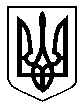 